Dermatology Nurses’ Association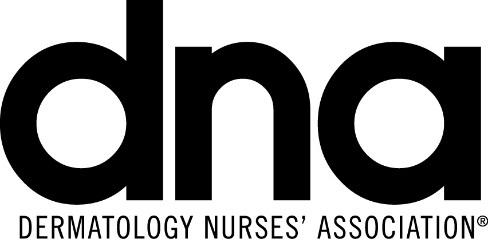 DNA Annual ConventionFebruary 28 – March 3, 2017Orlando, FLCONVENTION PROGRAM BOOK ADVERTISING SHEETAs an additional service to our exhibitors, we are offering advertising space in our program book.Trim Size	6” x 9”	Bleed Size	6 ¼” x 9 ¼”	Keep live matter ½” from both trim and gutter.		   Exhibitor Costs			One Page/Four Color	5" x 8"	$  3,000	2nd Full Page Color	5" x 8"	$2,500	No Agency or Cash Discount extended  Yes, we want to reserve Advertising Space in the Official Convention ProgramFull Page/Four Color   			2nd Full Page Color Closing date for reserving Advertising Space by January 16, 2017.Please forward all ad materials via email (high resolution pdf files) to: heidi.perret@ajj.com no later than February 1, 2017:DNA PROGRAM BOOKc/o Anthony J. Jannetti, Inc.Telephone: 856-256-2375, Fax: 856-589-7463, email: heidi.perret@ajj.com Check should be made payable to DNA (DNA Tax ID: 22-2485816)Company Name:       	Address:       	City:       	State:    	Zip Code:       	Telephone:     /   /    	email:       	Contact Name:       	Full Payment by Credit Card   Visa          MasterCard          AMEXName on Credit Card:       	Credit Card Number:       	Expiration Date:    /    	Security Code:      	Charge Amount:        	Credit  Billing Address: street #:       	Zip code:       	Signature:       	